ATIVIDADE – PERISCÓPIO (PERI... O QUÊ?)PARTE I – ESPELHOSPara construirmos as imagens formadas em espelhos planos, precisamos conhecer três regras: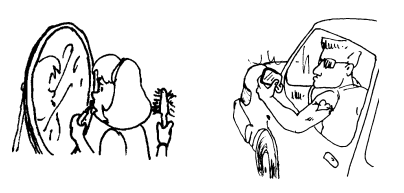 Esta parte da atividade deve ser feita em dupla. Fique em frente ao espelho da sala. Peça a seu parceiro que fique ao lado do espelho. Agora, levantem a mão esquerda.A mão que seu reflexo levantou é a direita ou a esquerda?____________________________________________________________________Você já reparou que nas ambulâncias e carros de bombeiros, por exemplo, o nome “AMBULÂNCIA” ou “BOMBEIROS” vem escrito ao contrário? Você saberia responder por quê?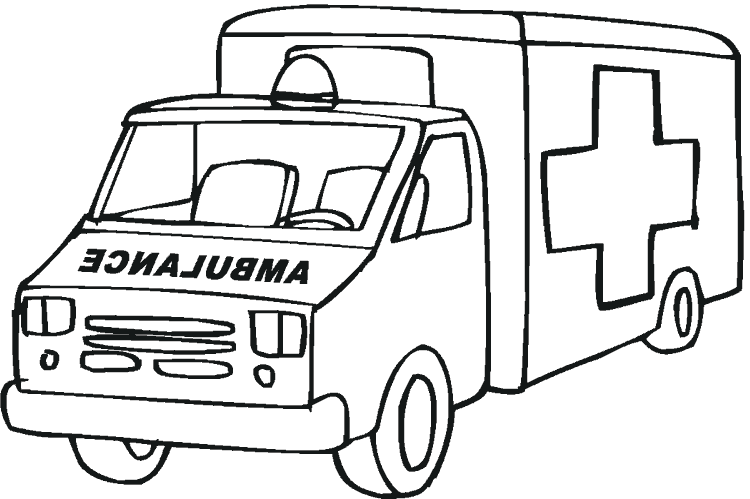 _______________________________________________________________________________________________________________________________________________________________________________________________________________________________________________________________________________________________________________________________________________________________PARTE II – MONTANDO O PERISCÓPIO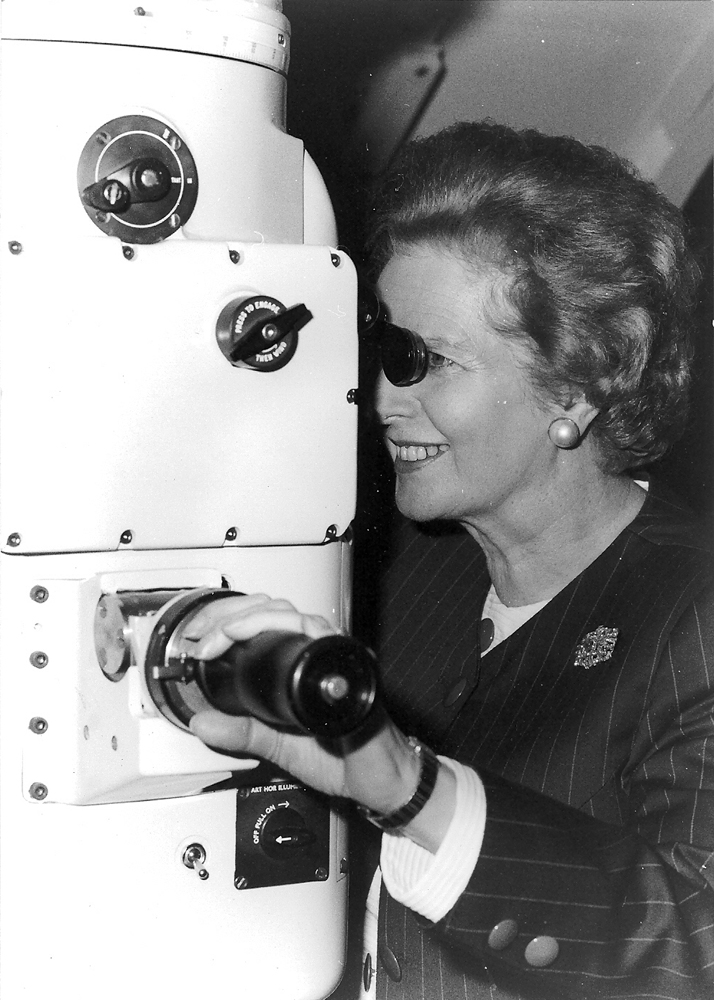 Mas... o que é um periscópio?Sabe aquele aparelho que as pessoas usam nos submarinos para ver as coisas em cima da água? Então, isso é um periscópio.O que vamos construir hoje é algo parecido. Ele é mais simples, mas utiliza o mesmo princípio: a reflexão da luz. Materiais:Papel cartão;Cola quente (CUIDADO!) ou fita dupla face;Dois pequenos espelhos planos.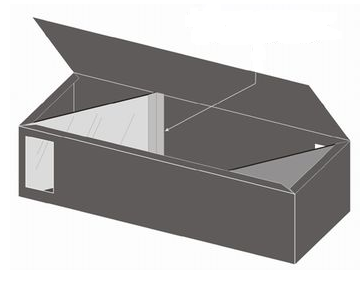 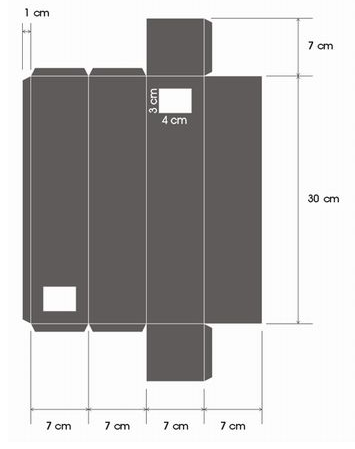 imagem:PARTE III – ENTENDENDO O PERISCÓPIOAgora que você já montou seu periscópio, observe as imagens que você consegue ver com ele.As imagens aparecem direitas ou de ponta-cabeça?____________________________________________________________________As imagens aparecem com a orientação (esquerda-direita) original ou invertida?____________________________________________________________________As imagens aparecem do tamanho original, aumentadas ou diminuídas?____________________________________________________________________Podemos construir basicamente dois tipos de periscópios: um para olhar para frente e um para olhar para trás. Qual tipo construímos hoje?____________________________________________________________________Abaixo temos o esquema dos dois tipos de periscópio. Qual deles serve para olhar pra frente? Qual é o de olhar para trás? Como você chegou a essa conclusão?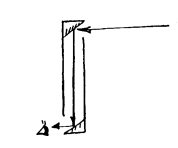 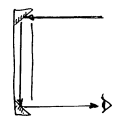 ________________________________________________________________________________________________________________________________________________________________________________________________________________________________________________________________________________